Кыргызская Республика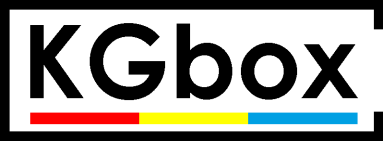 Г.Ош 0554 096 096kgbox@list.ruwww.kgbox.kg    Рекламное агентствоКоммерческое предложение по г. ОшКроме аренды в первый месяц ваши расходы:Печать баннера Монтаж Разрешение ОМС 1456с за 1 сторонуНаши услуги в получении разреш.док 300с за 1 сторону№МесторасположениеСторонаОплата в месяцФотография1Г.ОшУл.АбдыкадыроваСтарый мост 6,0*3,0м,  Занят до 01.09.19г2 стороны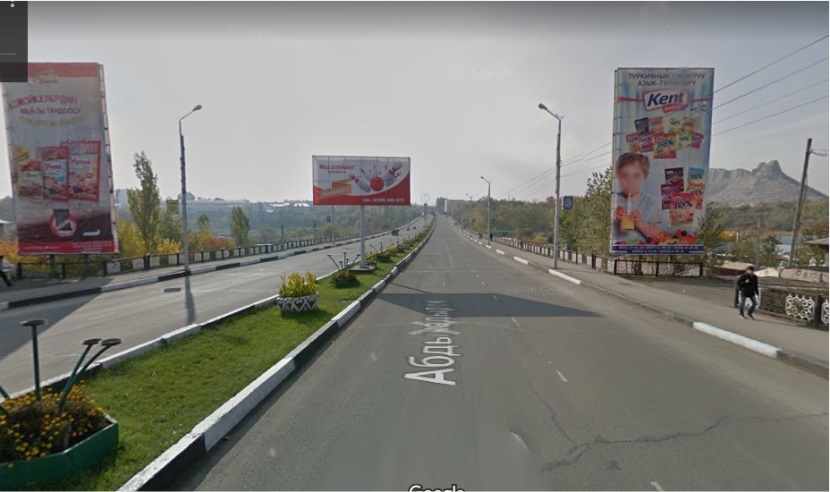 2  г.Ош Курманжан даткаШейит тобо 6,0*3,0м, Занят до 22.05.192 стороны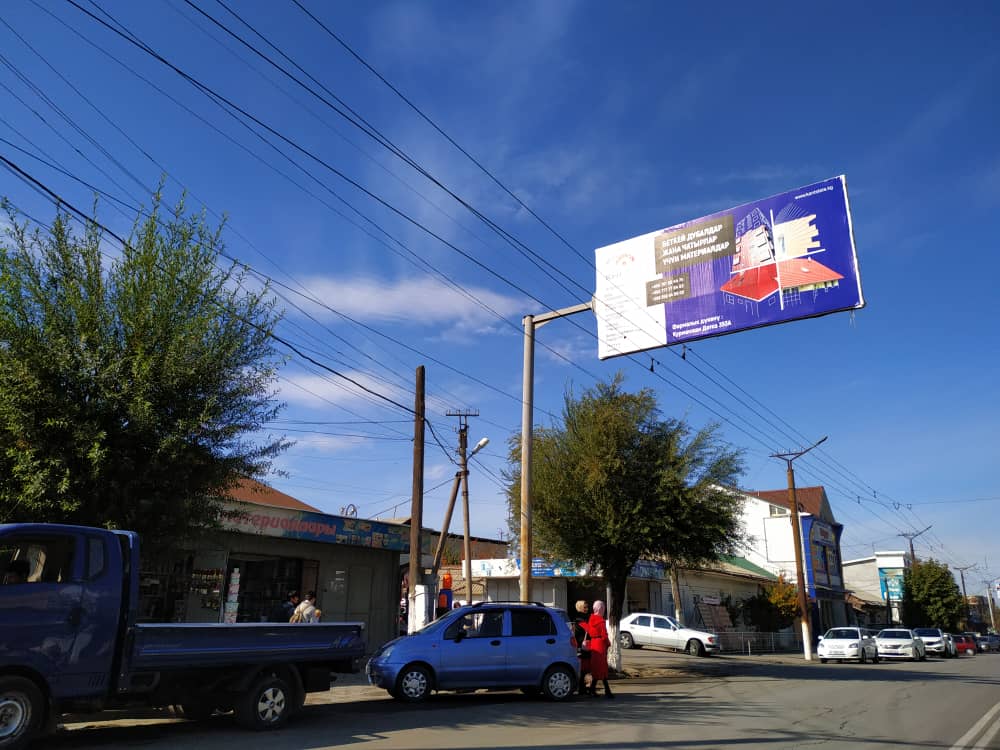 3  Г.ОшУл.АбдыкадыроваМкр АНАР жаны жол 30,0*3,0м, Занят до 01.04.19г2 стороны30000с.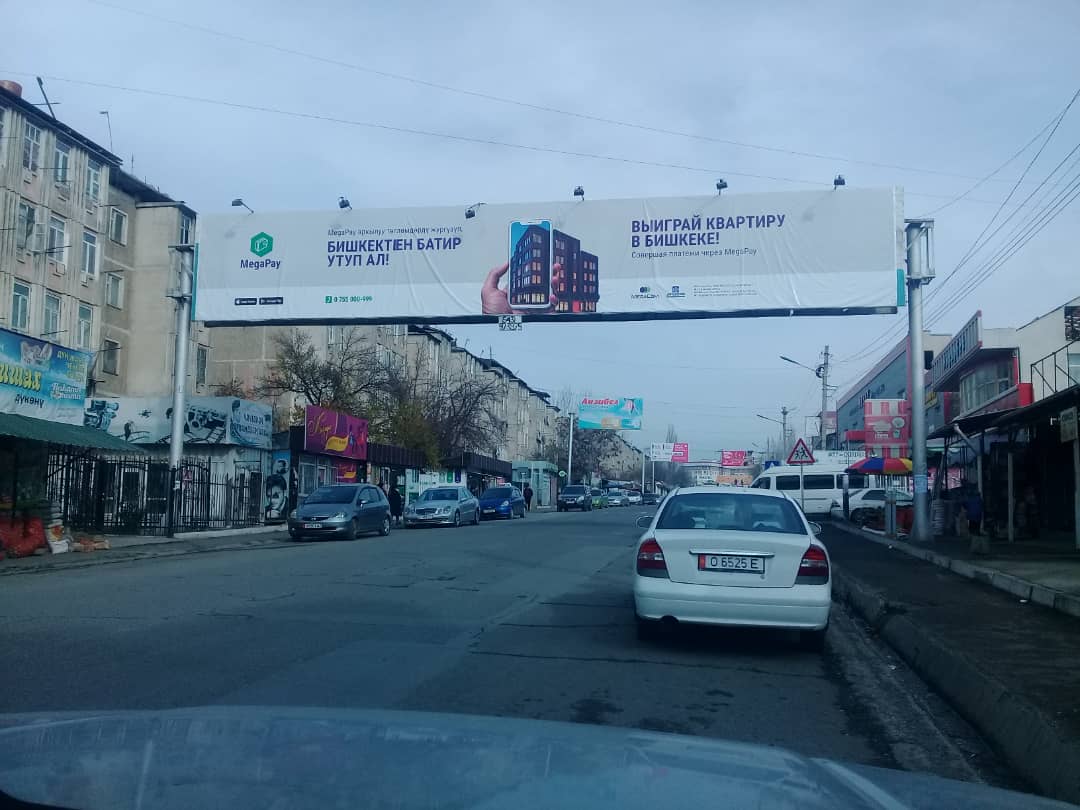 4  г.Ошул.Осмоноваор-р рест Нирвана 22,0*3,0м, Занят до 31.052 стороны27000с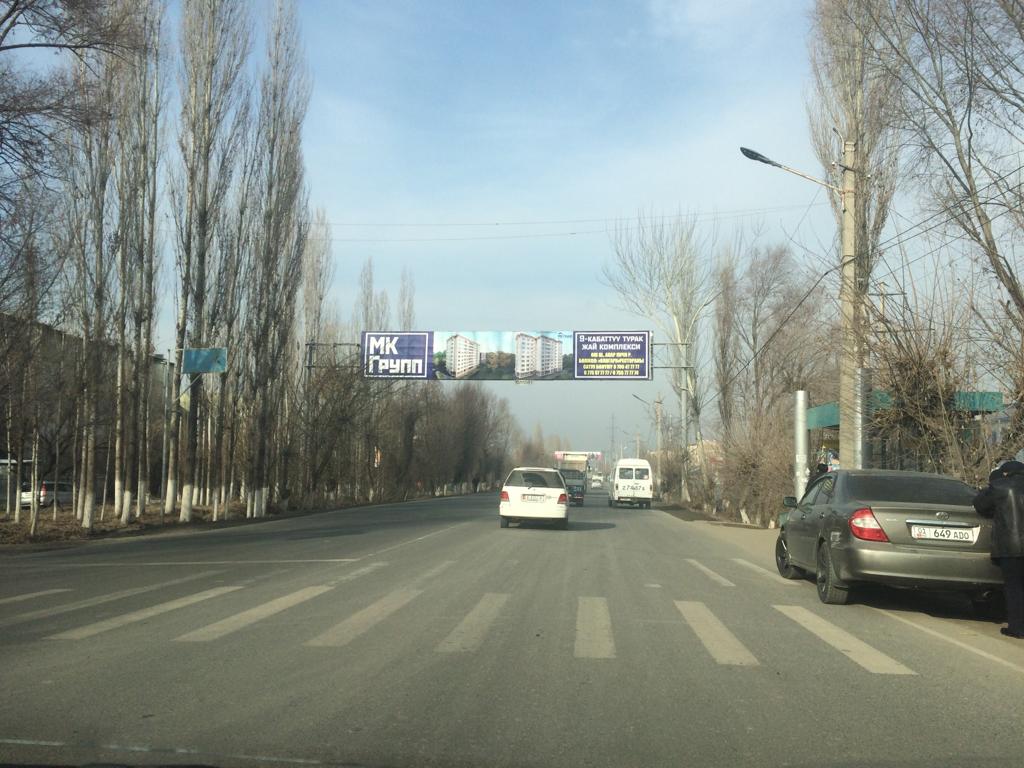 5Г.ОшУл.Г.АйтиеваОр-р погранчастьСвободен 6,0*3,0м, 2 стороны6000с11000с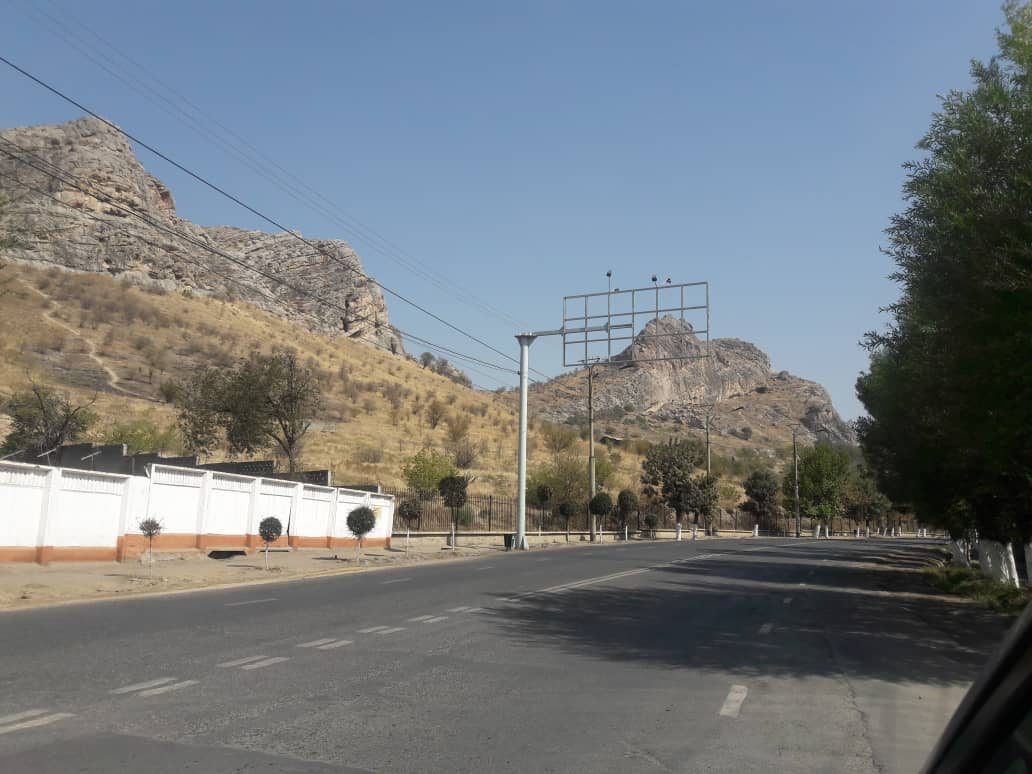 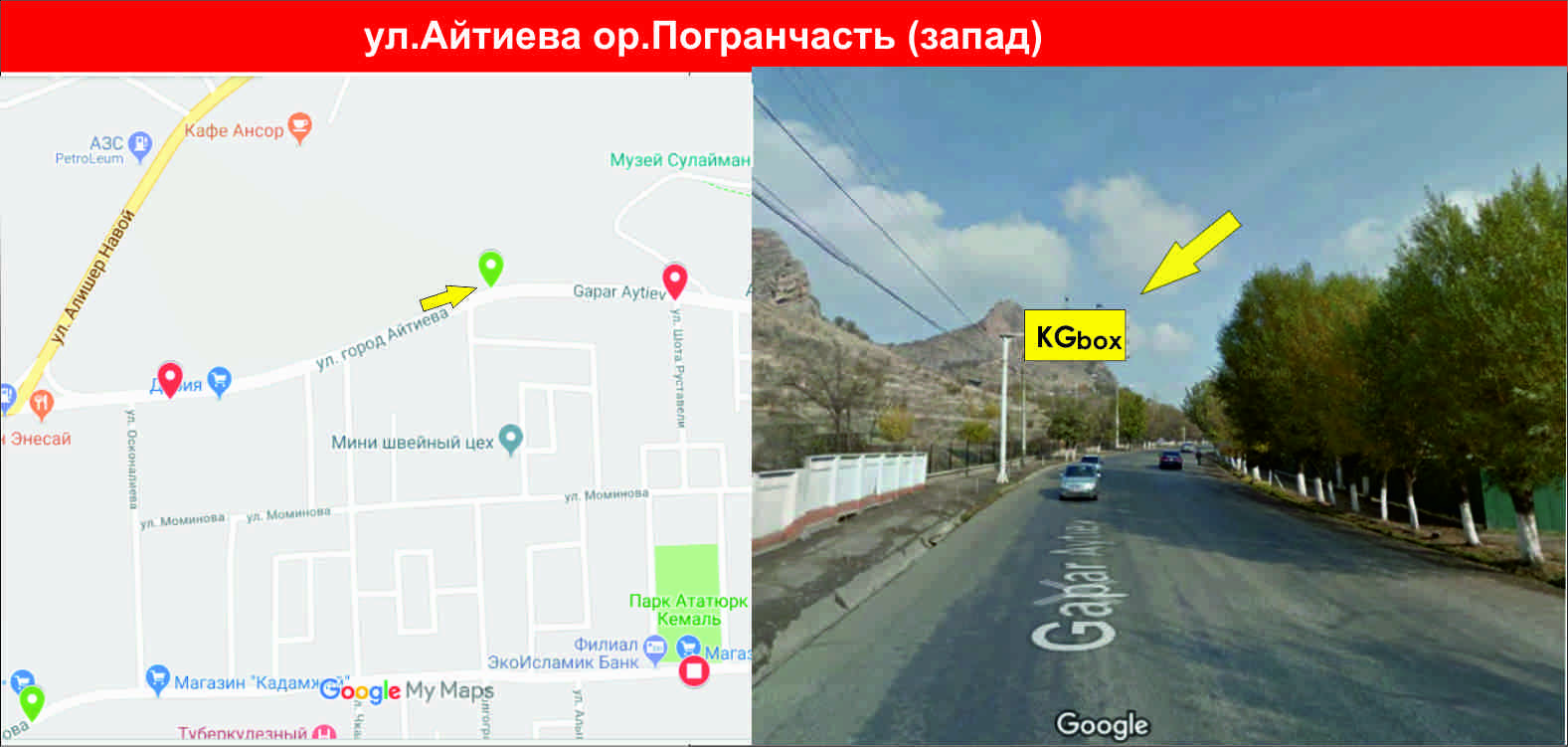 6Г.Ош Ул.Г.АйтиеваОр-р кафе Аль-Маида 6,0*3,0м, Занят до 09.09.19г2 стороны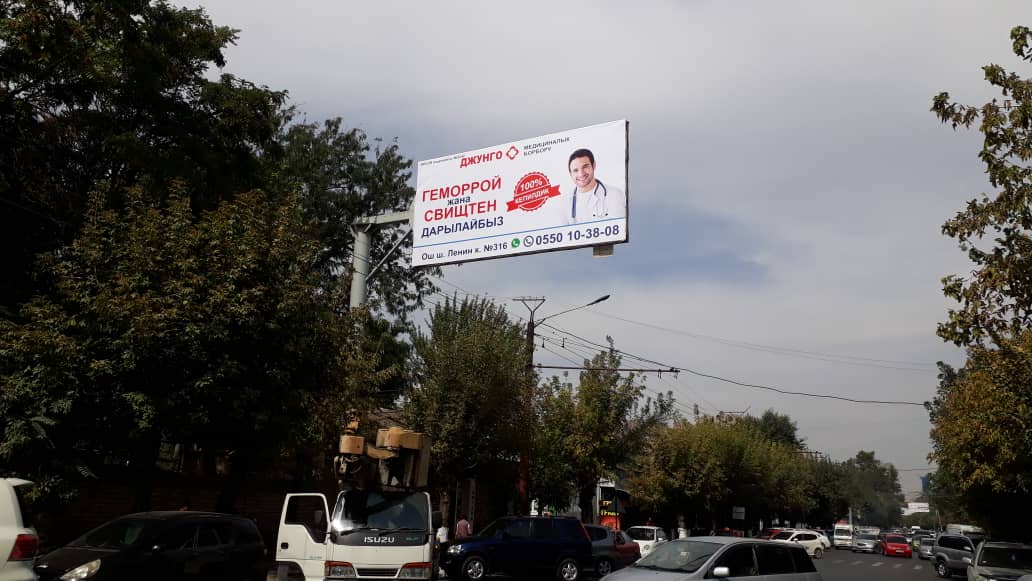 7Г.Ош Г.Айтиева/Руставели 18,0*3,0м, Занят до 06.12.19г1 сторонывосток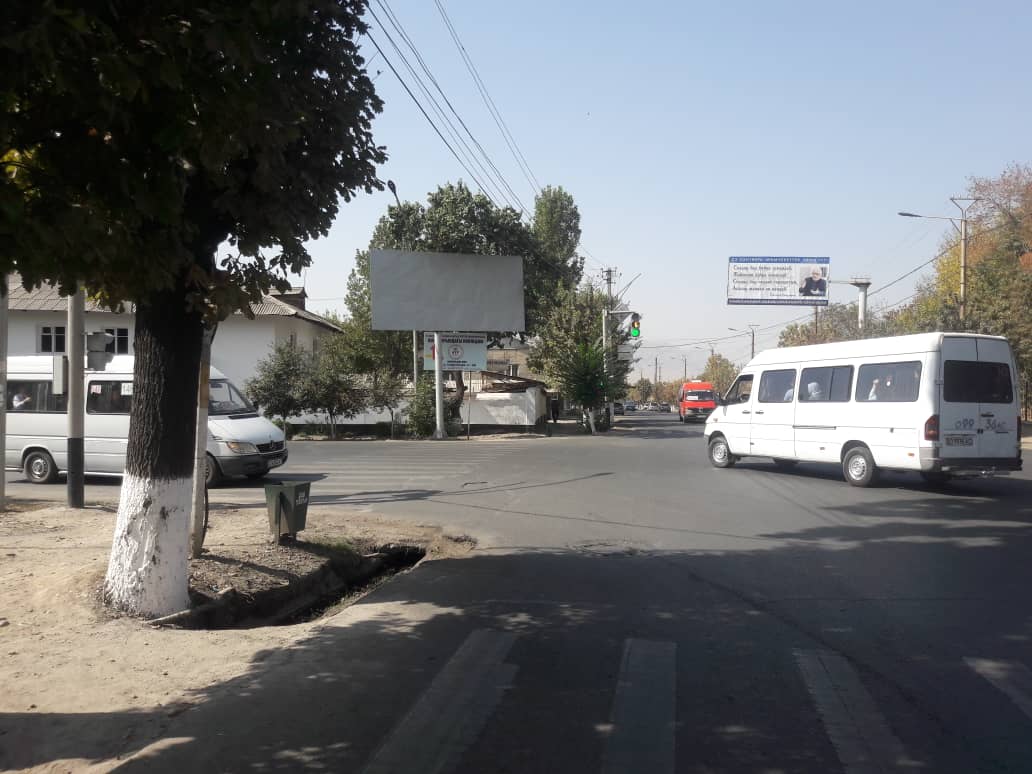 8Трасса Ош-аэропорт Свободен от 13.072 стороны11000с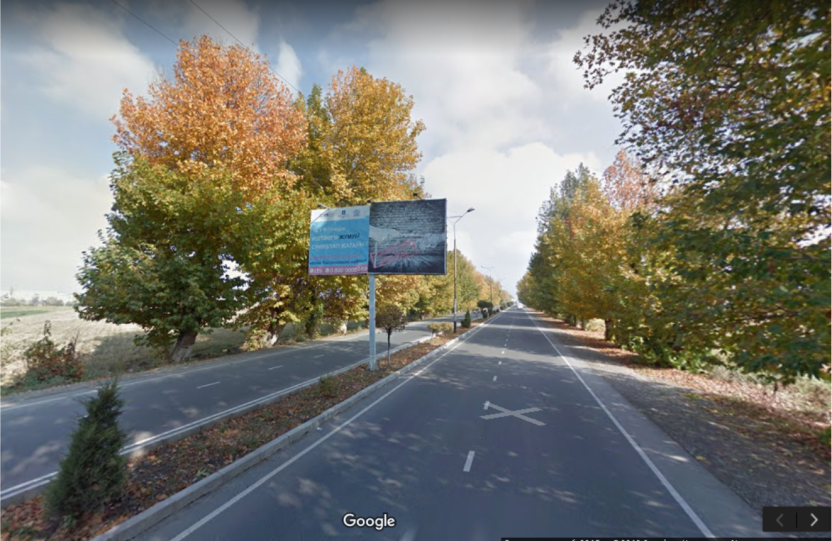 9г.Ошпр.масалиеваор-р Авиакасса Кыргызтур 6,0*3,0м,  забронирован2 стороны5500с10500с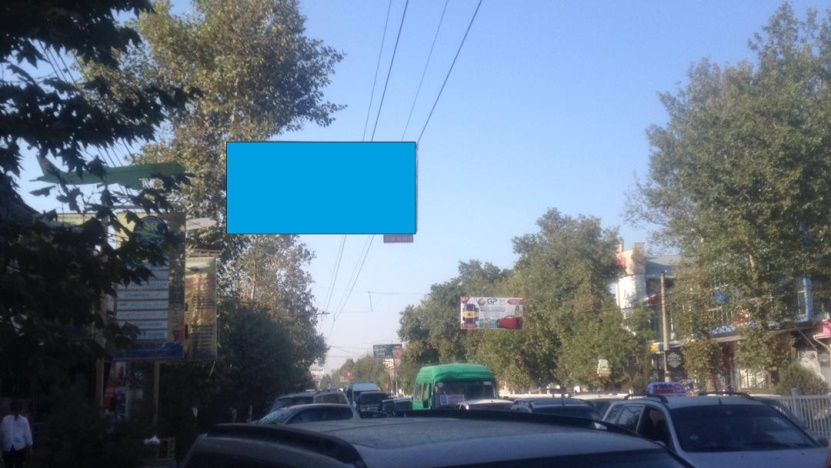 10Г.ОшПр.масалиева/зайнабетдиноваОр-р центральный мечеть 6,0*3,0м, Занят до 29.07.19г2 стороны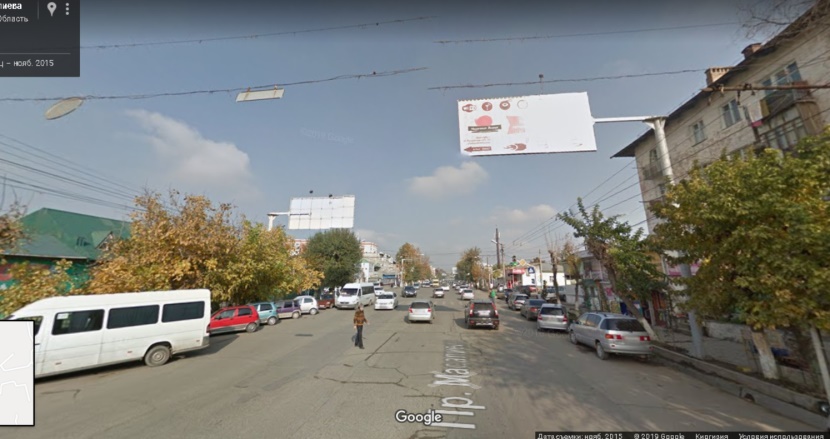 11г.Ош пр.масалиеващит слева на фотоор-р офис Мегаком 6,0*3,0м, занят2 сторона5500с11000с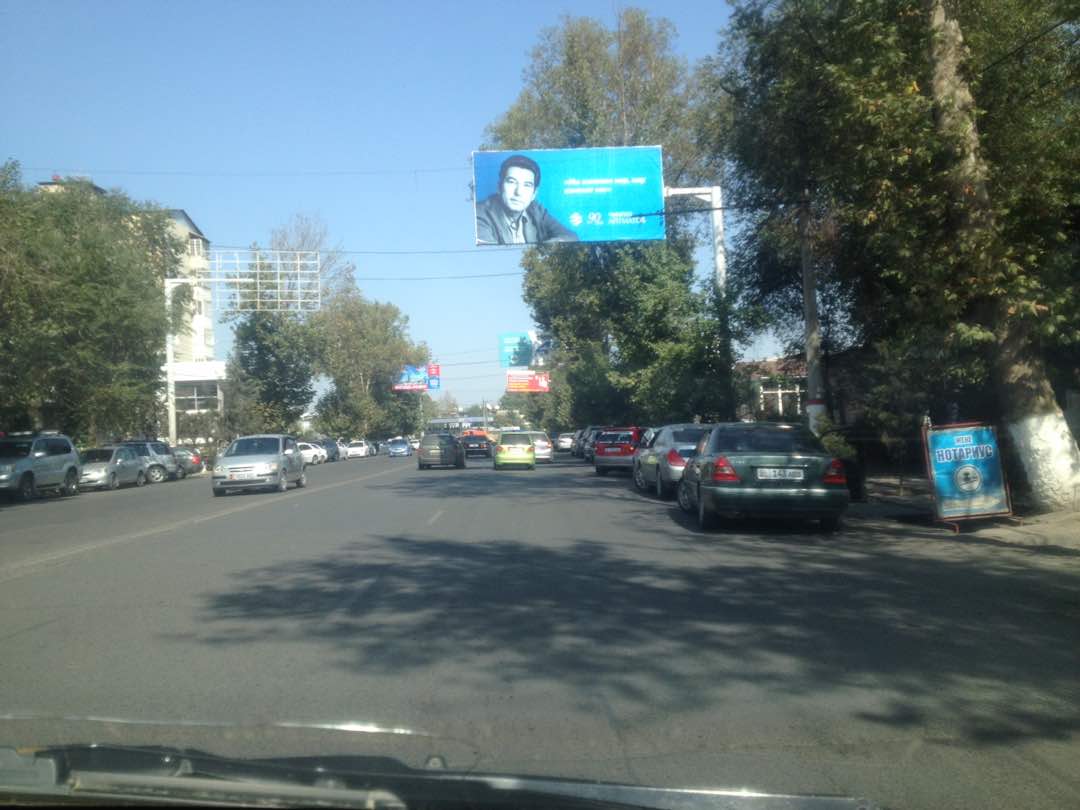 12г.Ош  ул.Курманжан даткаор-р заезд Гор.Больница 6,0*3,0м,  Занят до 05.09.19г1 сторона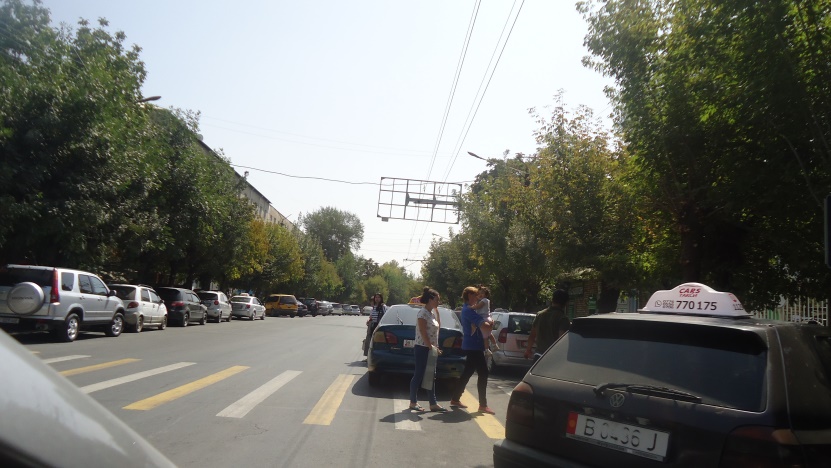 13гОшул.Абдыкадырова/Курманжан датка 6,0*3,0м, Занят до 05.08.19г1 стороны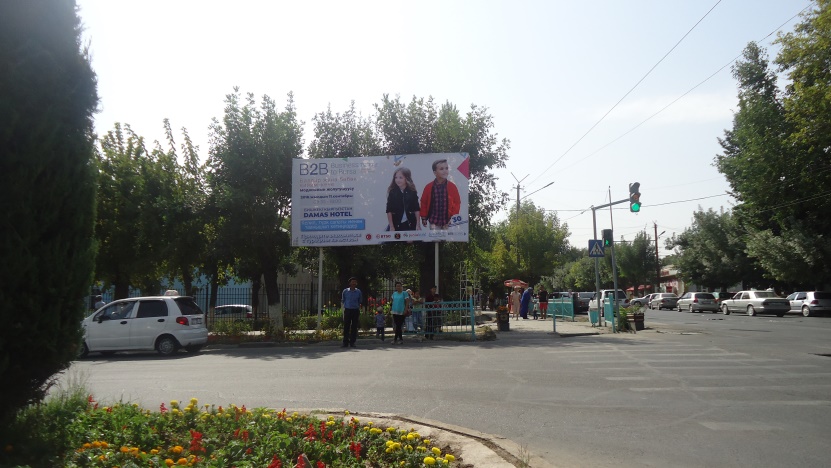 14Г.Ош Пр.Масалиева ор-р Капитал банк Остановка МакаренкоЗанят до 13.10.19г1 стороныюжная6500с.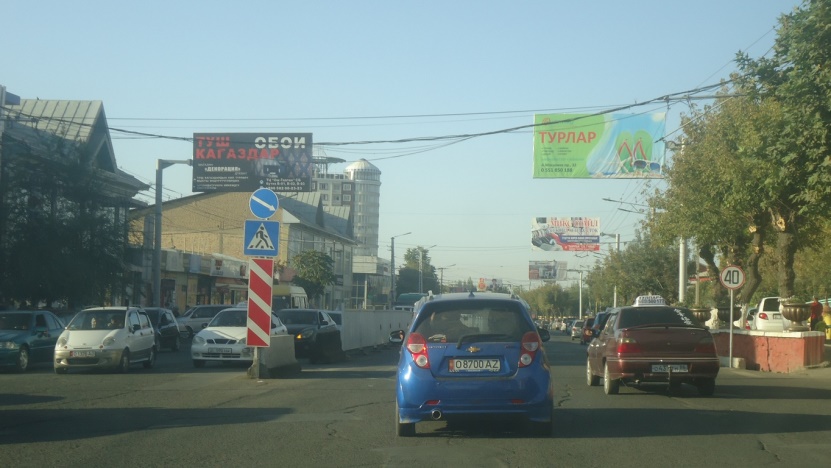 15Г.ОшПр.масалиева д53Занят до 20.08.192 сторона12000с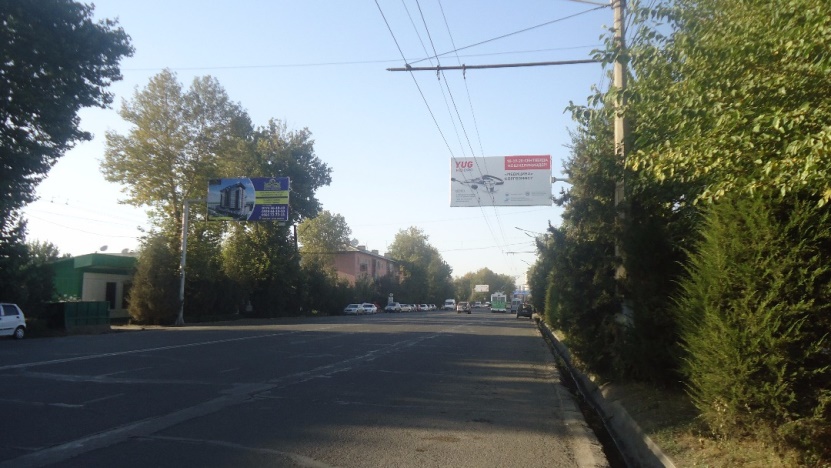 16Г.ОшПр.масалиеваОр-р рынок КЕЛЕЧЕКЗанят до 31.12.191 сторонаюжная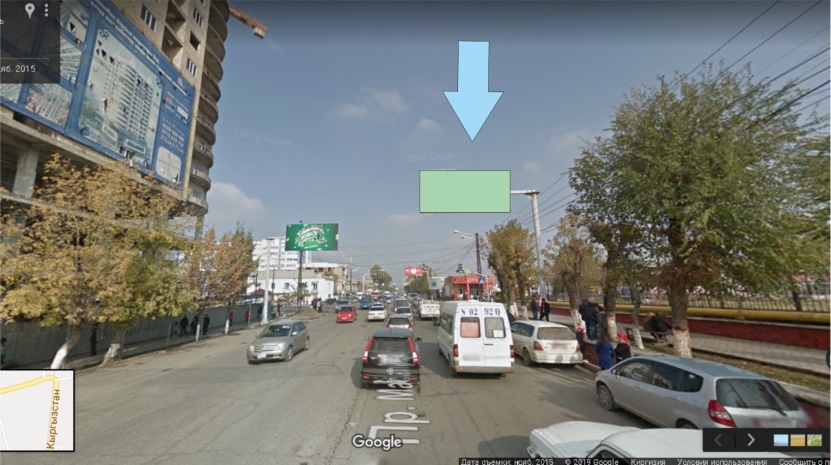 17Г.Ош Пр.масалиева д53Занят до 20.042 сторона6500с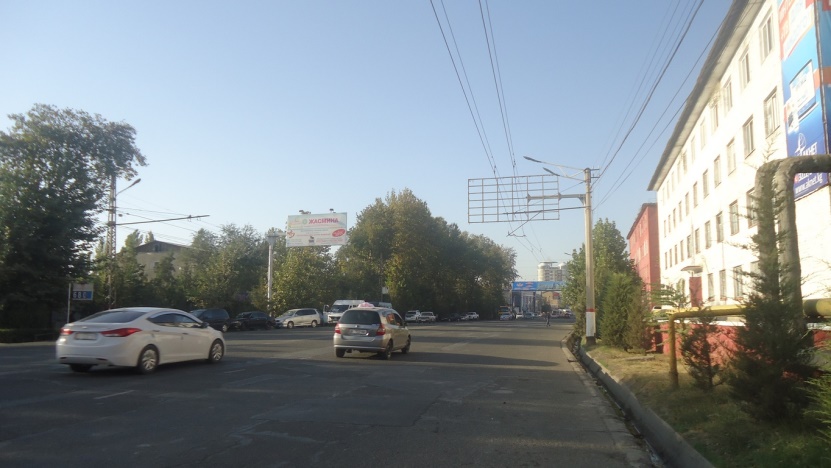 18Г.ОшМкр. АнарЖаны жолЗанят до 31.12.19г2 сторона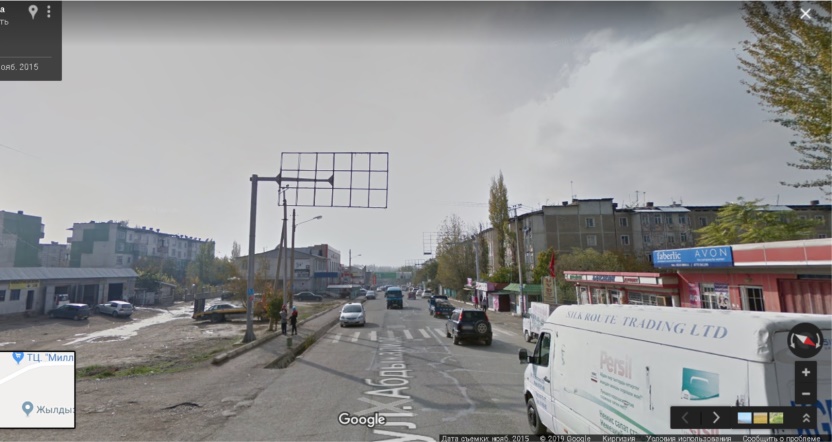 19Г.ОшПр.Масалиева/шамшиеваОр.Оптима банкЗанят до 31.12.192 сторона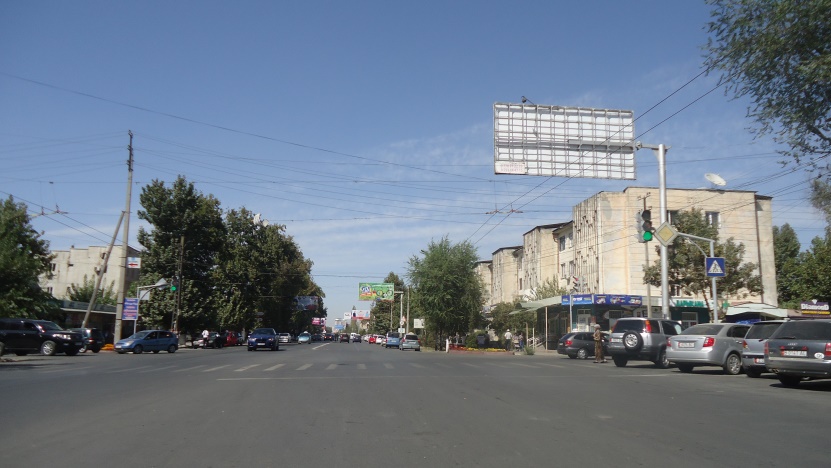 20Г.Ош пр.РаззаковаОр.Ошский район базарчикЗанят до 16.06.192 сторона6000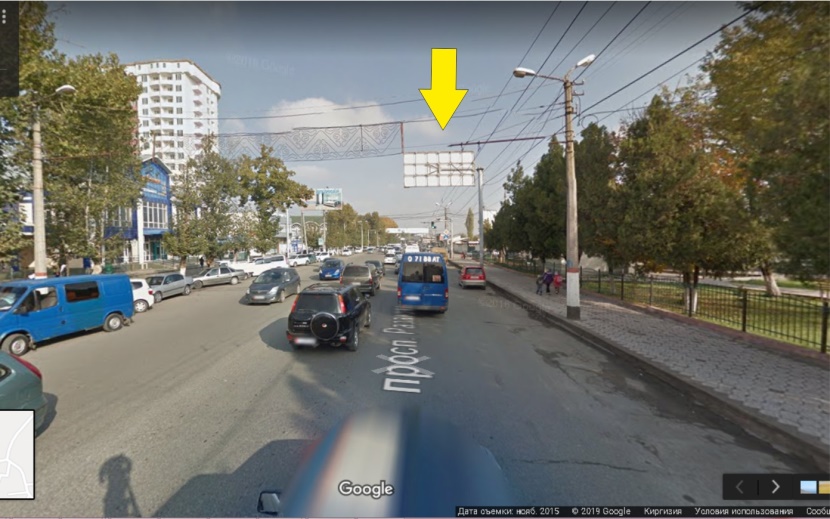 21Г.Ош ул.Курманжан датка ор. АКБ Кыргызстанзанят2 стороны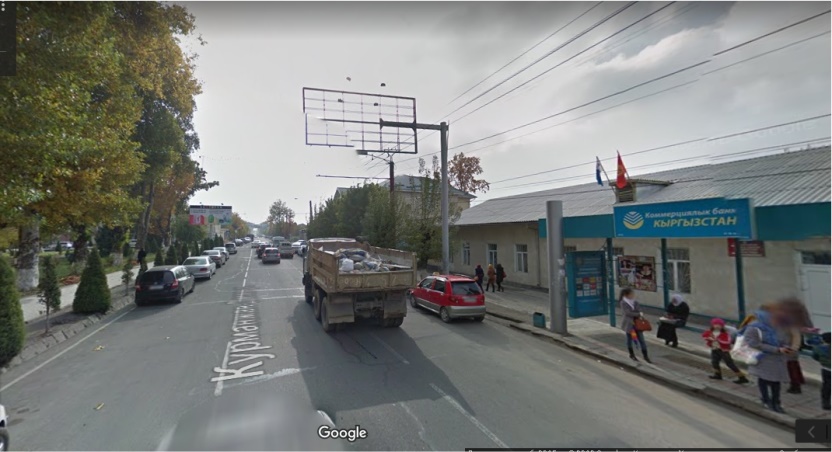 22Г.Ош ул.Курманжан датка ор. КыргызстатМаг.БрендМиксЗанят до 31.12.192 сторона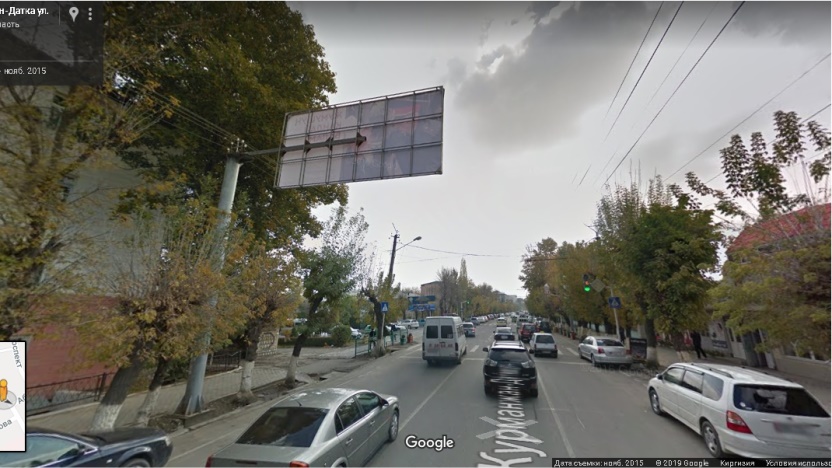 23Г.Ош ул.ОсмоноваОр.шк.МанасЗападныйЗанят до 30.07.192 сторона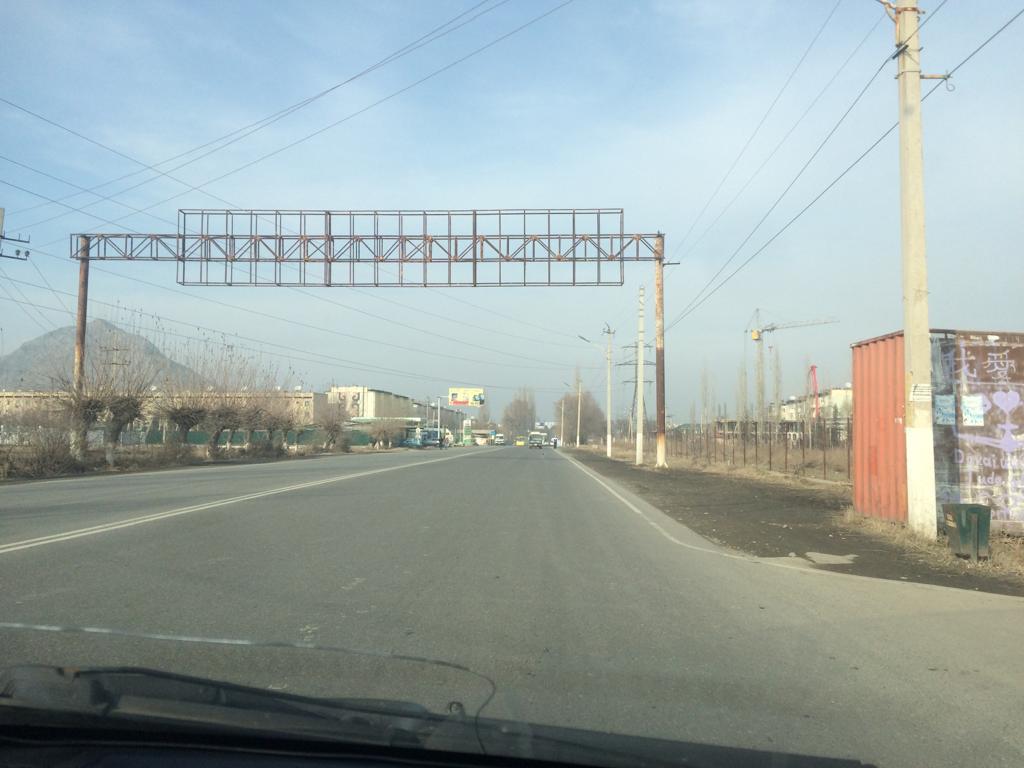 24Г.Ош ул.Курманжан Датка ор.ФонтанЗанят до 04.09Чз 200м от цветофора араванский2 стороны65008500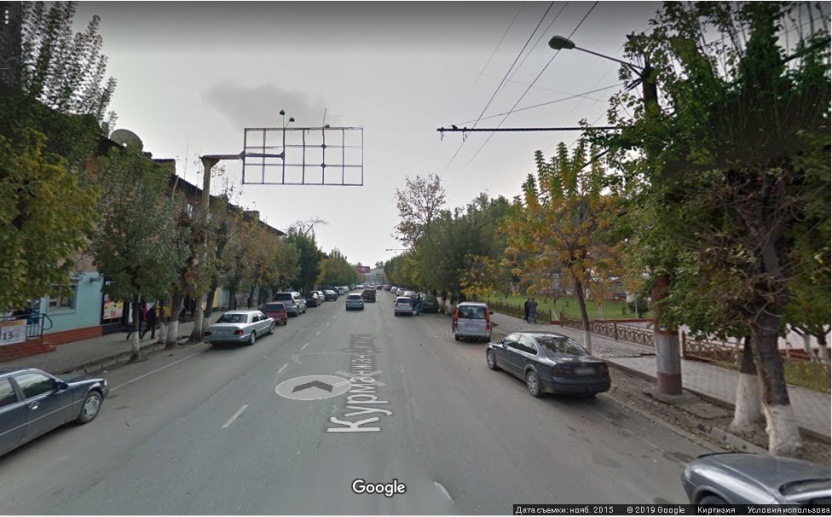 25У л.Ленина-НавоиЗанят до 29.072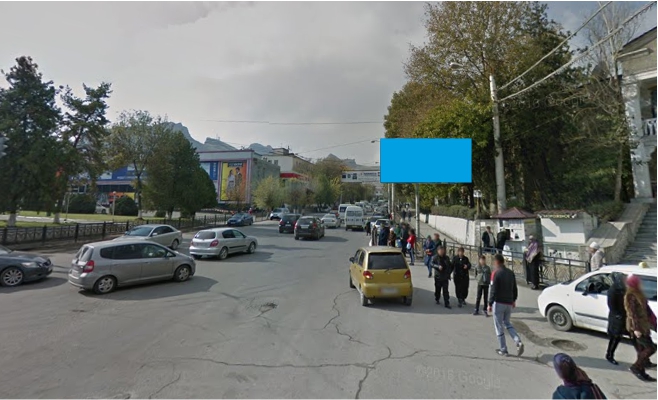 26Ул.Г.Айтиева ор. ОшКУУЗанят до 29.07.192 стороны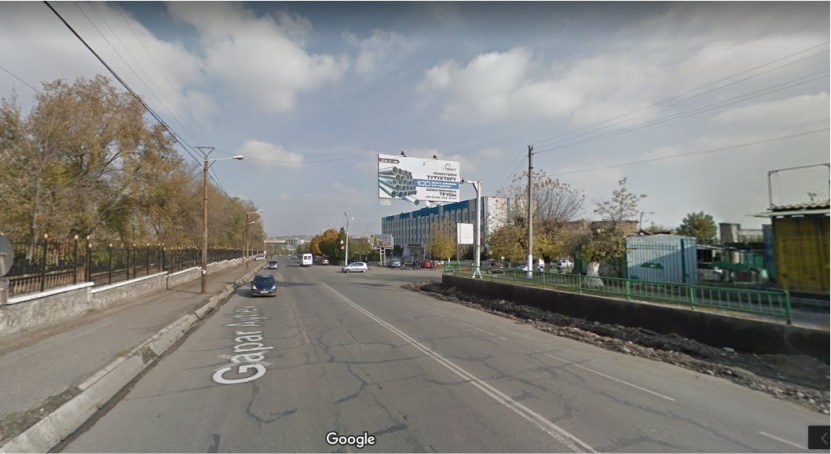 27Ул.Г.Айтиева 2 стороны600012000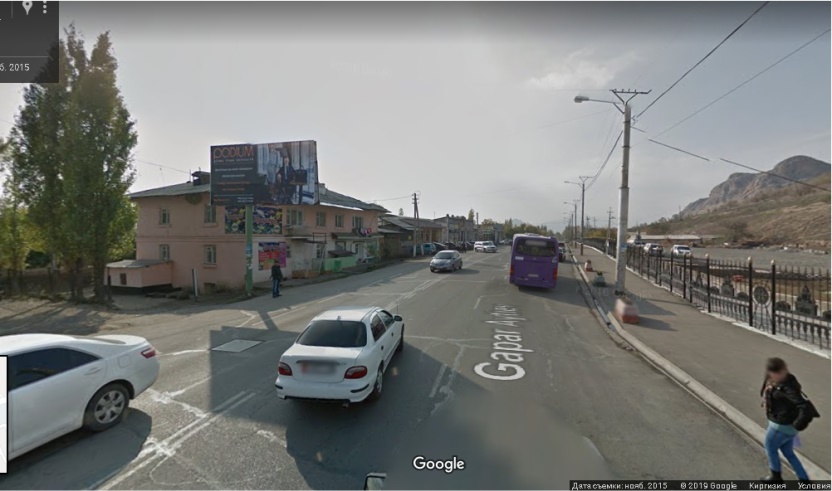 28Ул.АбдыкадыроваОр.Ген консульство РФЗанят до 30.092 стороны6500с10000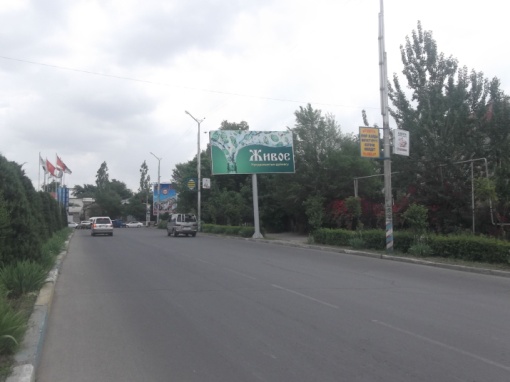 29Пр.МасалиеваОр.БИМЗанят до 19.072 стороны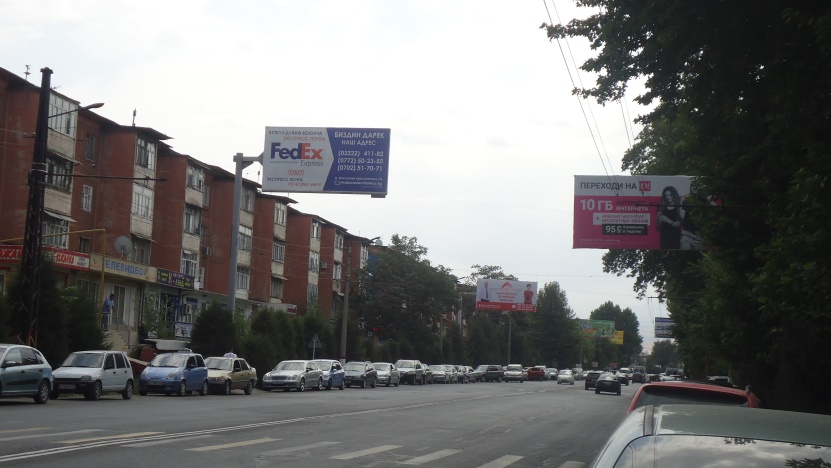 30Ул.Абдыкадырова ор.ТК МиллионМкр Анар Тюлейкенсвободен36кв12400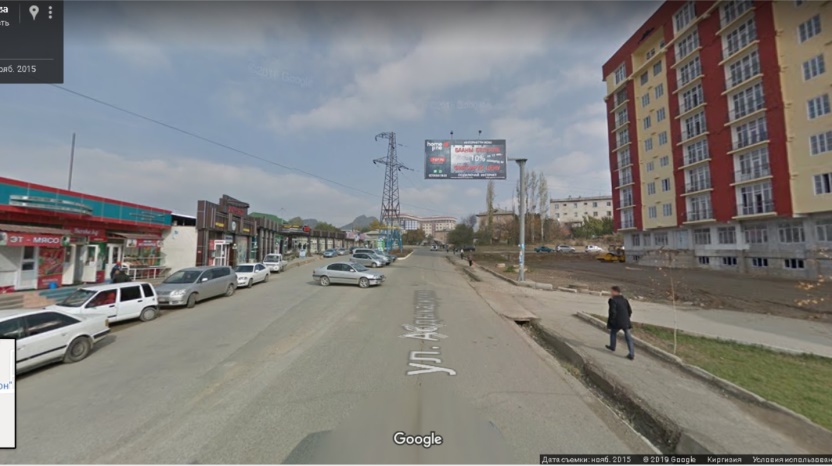 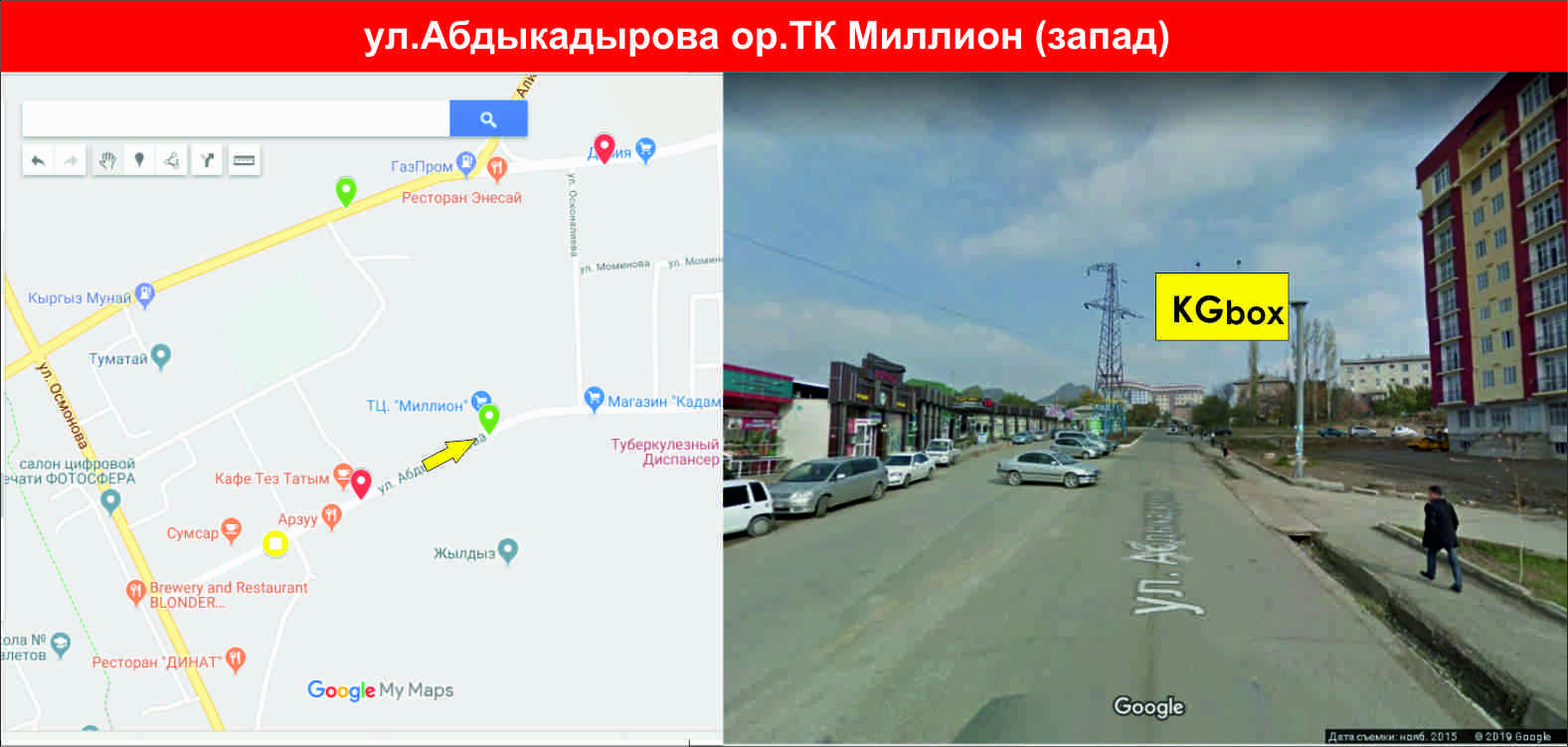 31Ул.Курманжан датка-ЧапаевПо дороге в Фрунзенский (Резиденция)занят18кв5500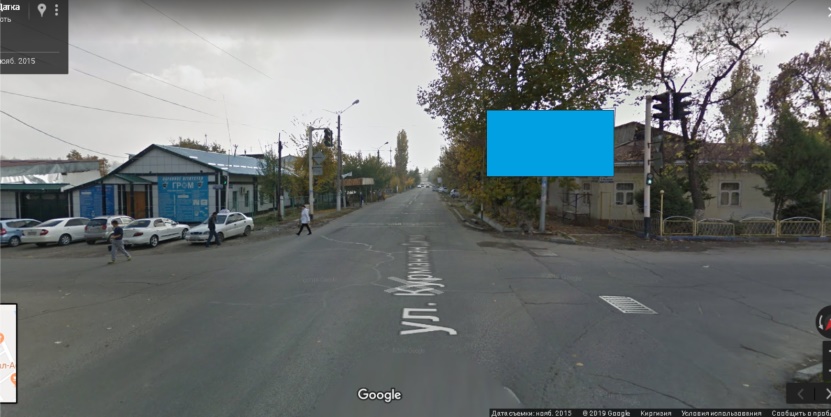 32Ул.Ленина-Джинах(Алимбекова)По дороге от Фрунзенского(Резиденция)занят36кв11000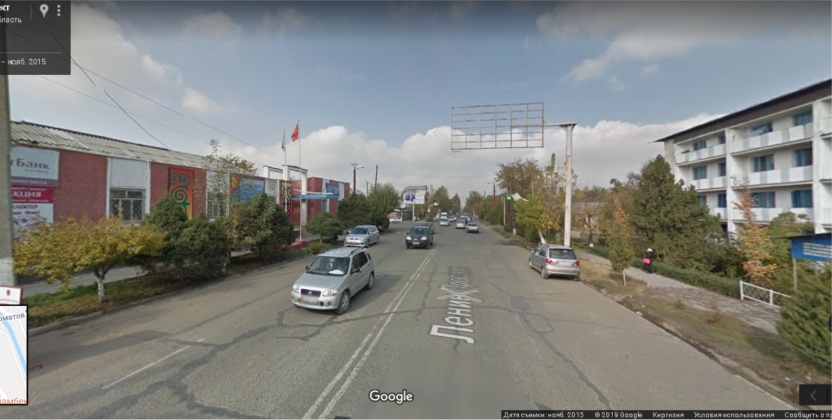 33Трасса Ош-АэропортАрказанят12х3м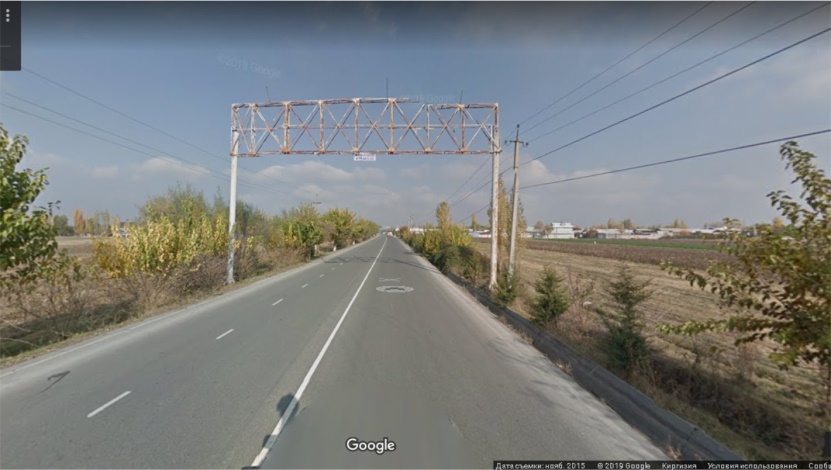 34Трасса Ош-аэропортАрказанят12х3м400 дол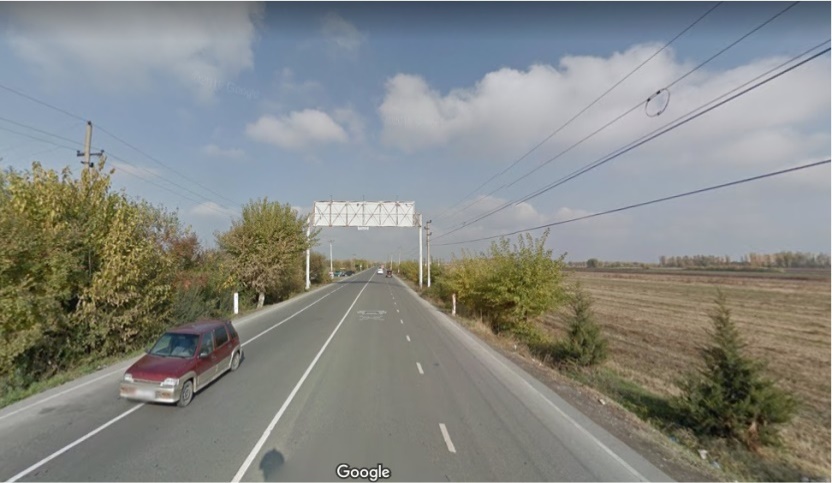 35Пр.Масалиева ор.ПожарныйОшский районСвободен север36кв6х3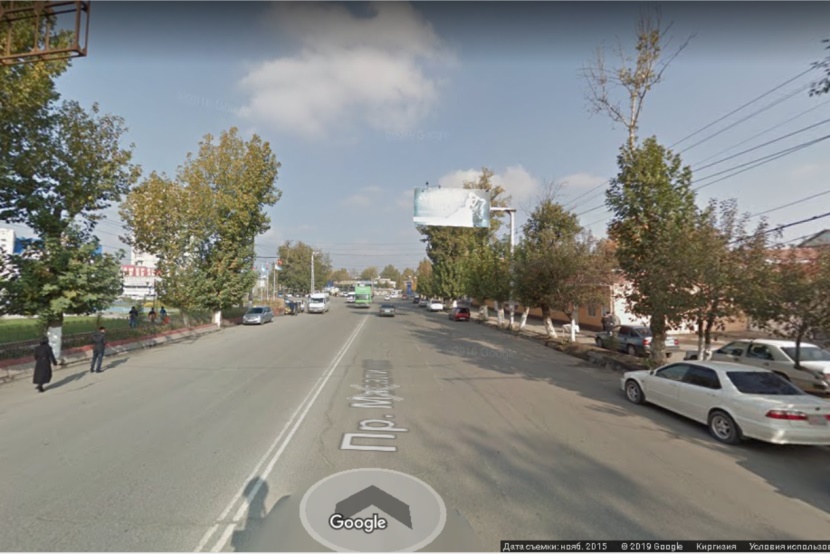 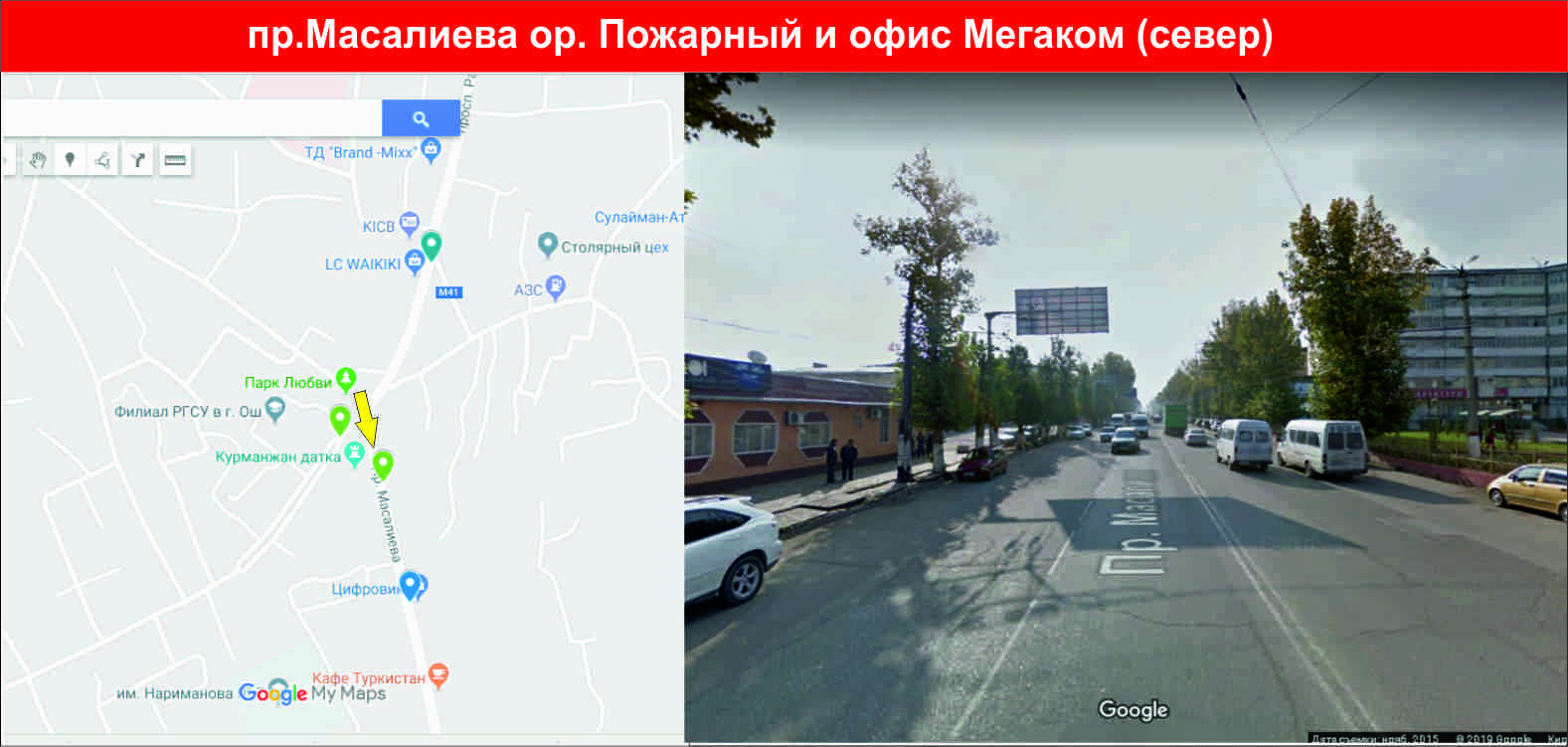 36Пр.Раззакова ор.Айыл банкХБК цветофорЗанят 30.0936квм6х312500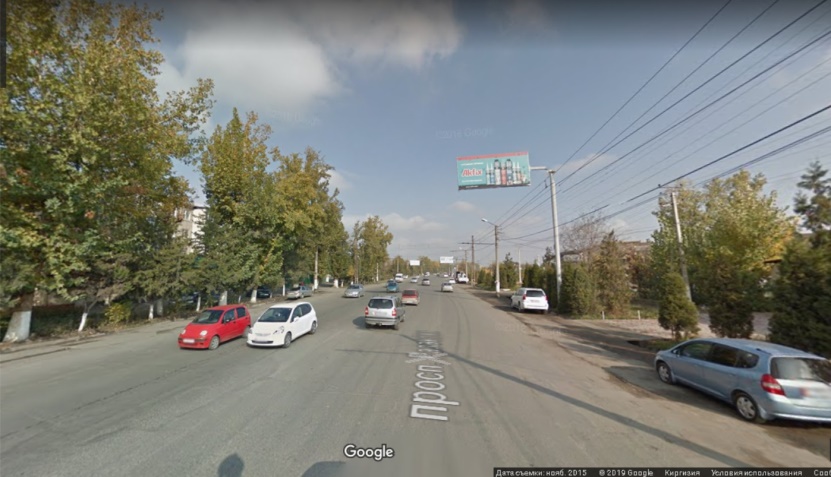 37Пр.Масалиева ор.Дом быта остановкаЗанят до 25.05.1936квм6х313000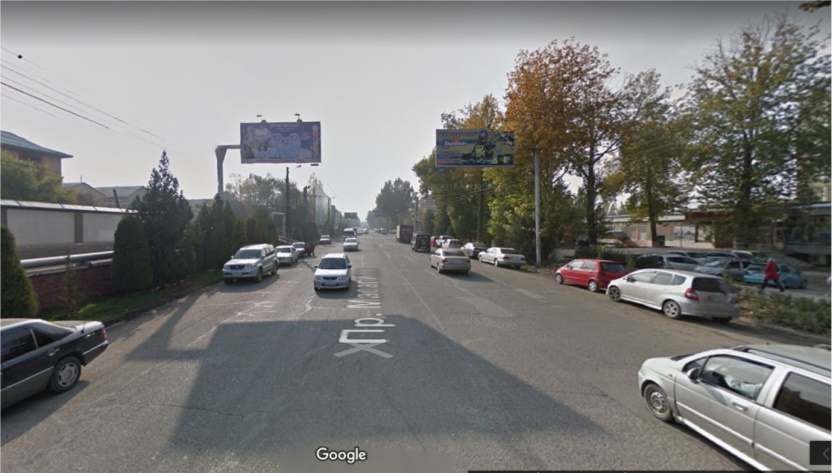 38Пр.Масалиева-НавоиЗанят до 29.07Ор Келечек36квм6х3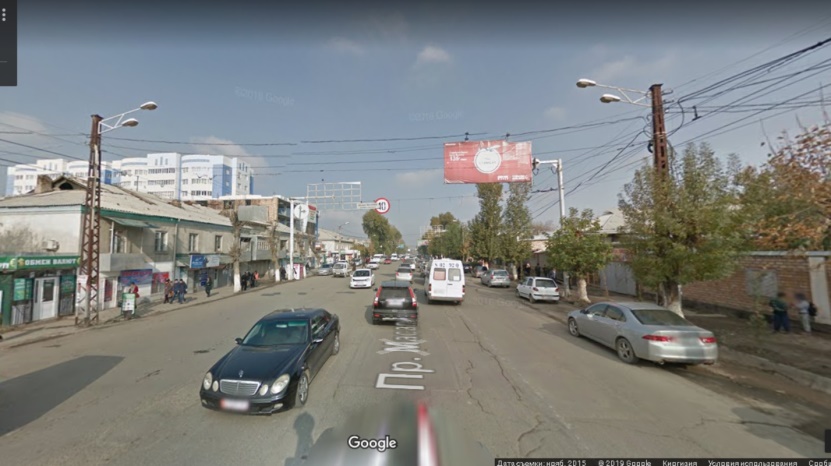 39Ул.Курманжан даткаОр.Брендмикс, ЛимпопоЗанят до 29.0936квм6х3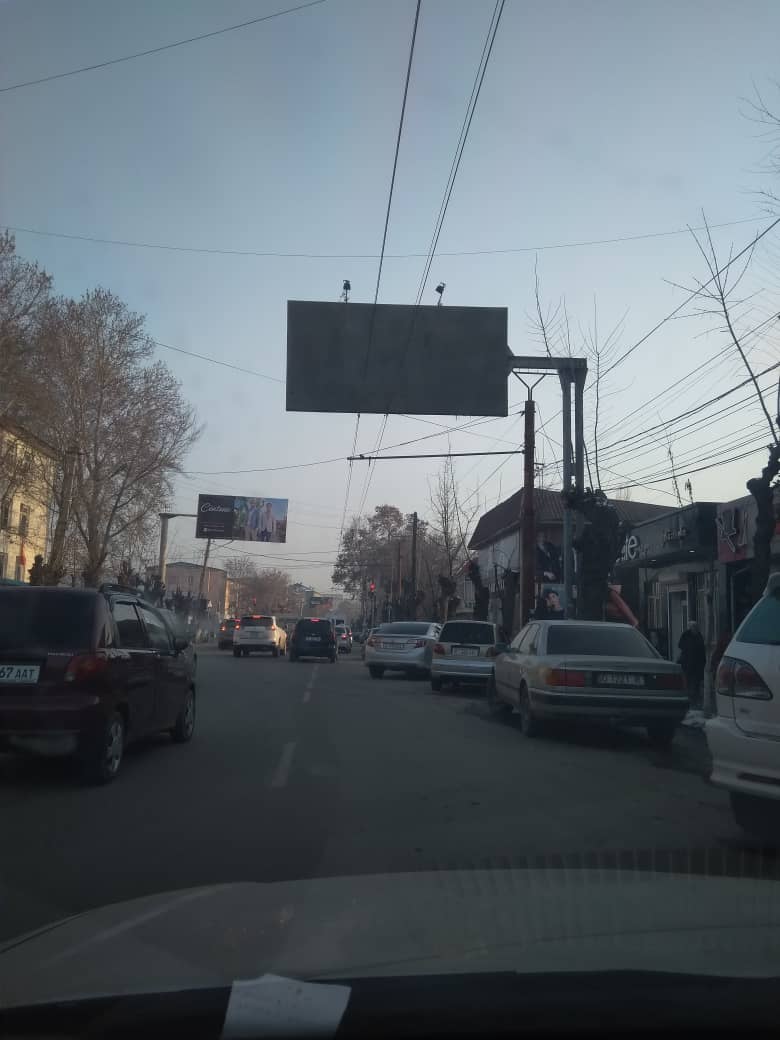 40Ул.Ленина-БаялиноваЗанят до 13.0918квм6х36500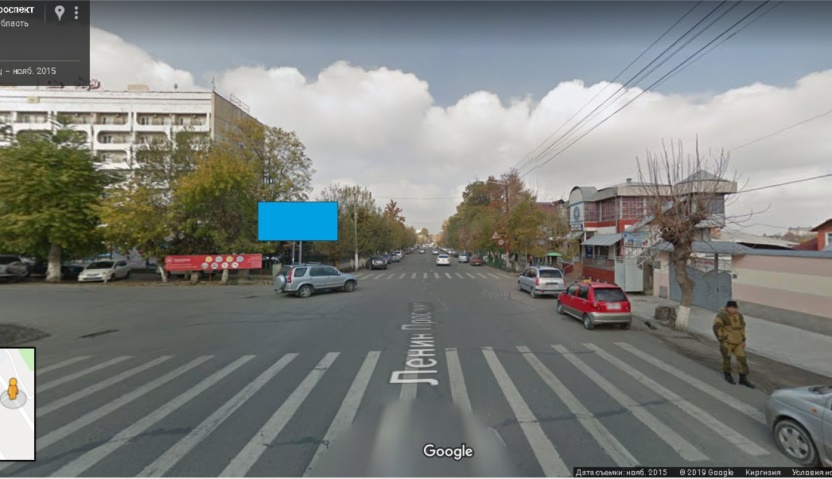 41Ул.Курманжан датка-БаялиноваЗанят до 31.1218квм6х3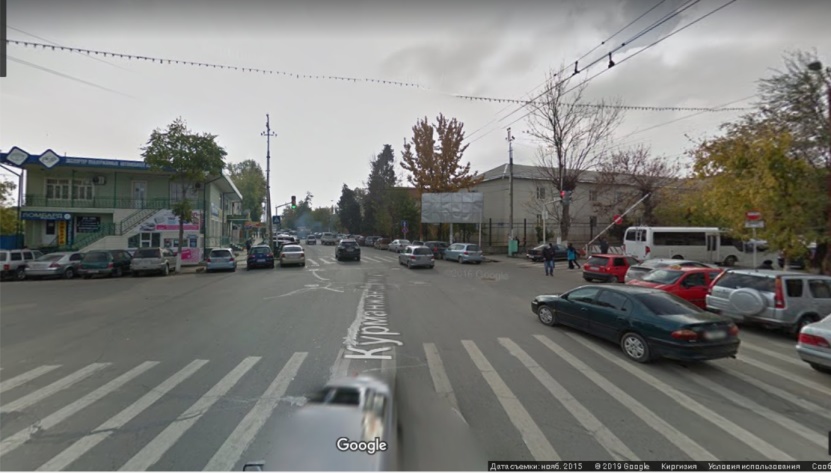 42Ул.Мамырова ор.СтройрынокНоокатский подьемСвободен от 03.03.19г36квм12000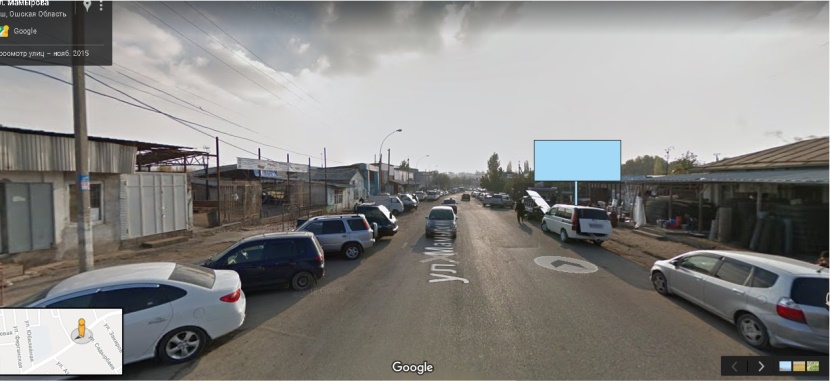 43Трасса Ош-аэропортЗанят до 29.0736квм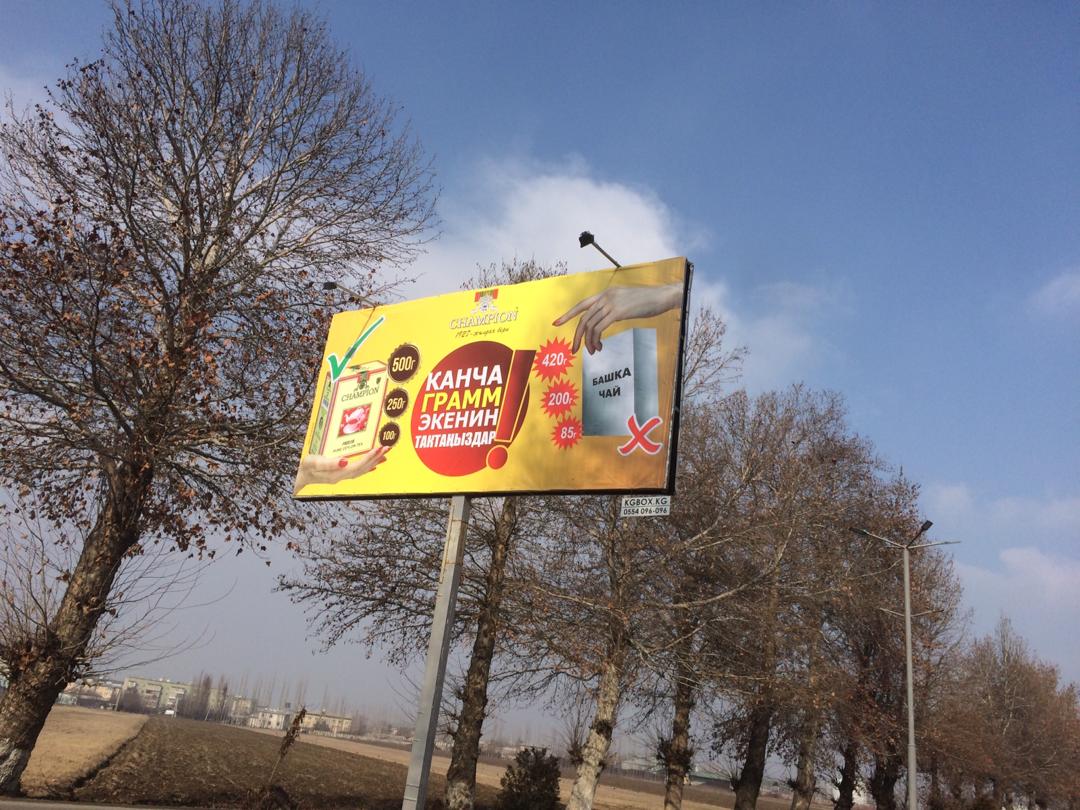 44Ул.Курманжан даткаШаит тобоАрка15.2х3Занят27 тыс 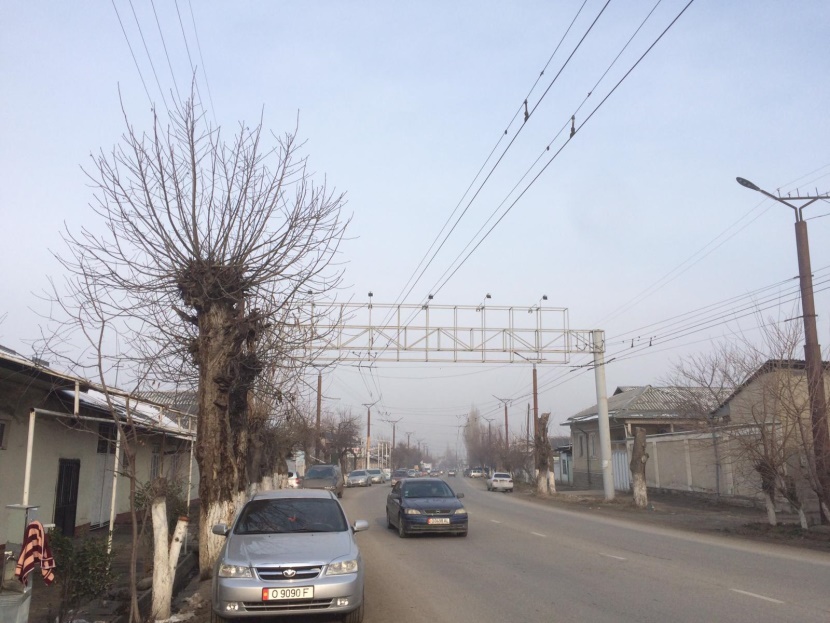 45Ул.Курманжан ДаткаОр.Фрунзенский рынок, 6х3Занят до 25.05.19Г-образный12000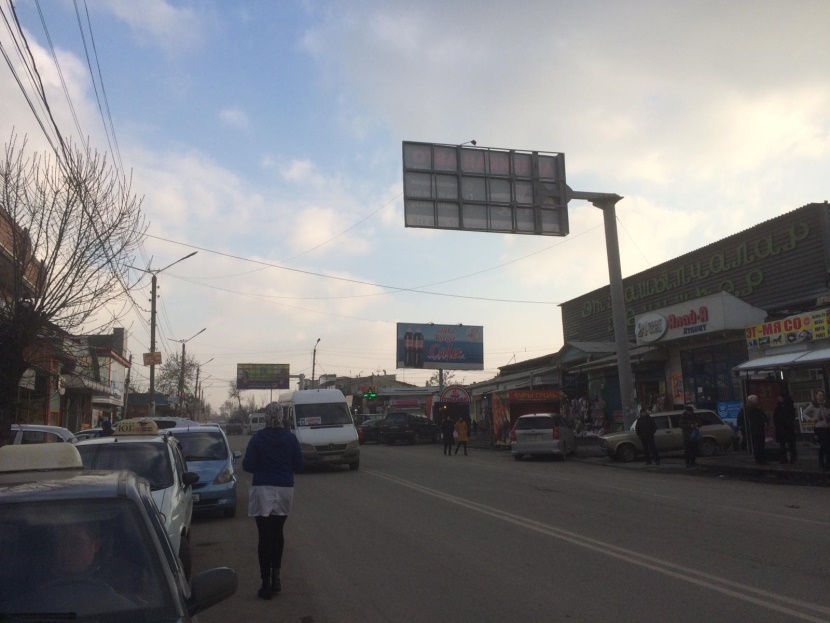 46Ул.Курманжан даткаОр-р Боорсок араванскийСвободен от 04.098000сЗа 2 стор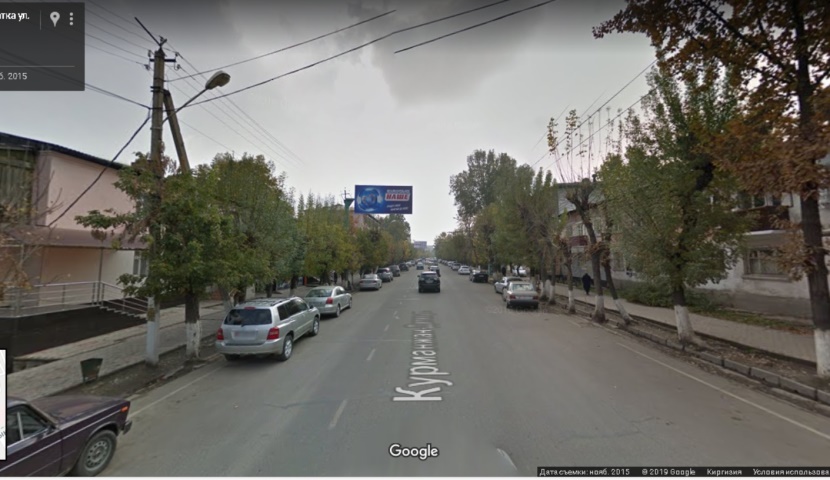 47Пр.Масалиева ор-р остановка Дом БытаЗанят до 25.05.1912500с За 2 стор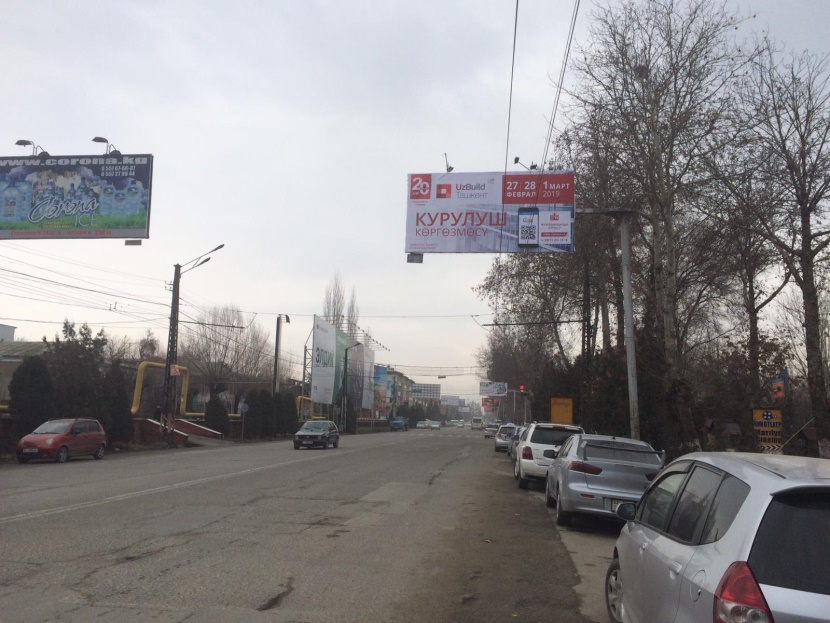 48Ул.А.Шакирова ор.Таатан цветофорсвободен6000с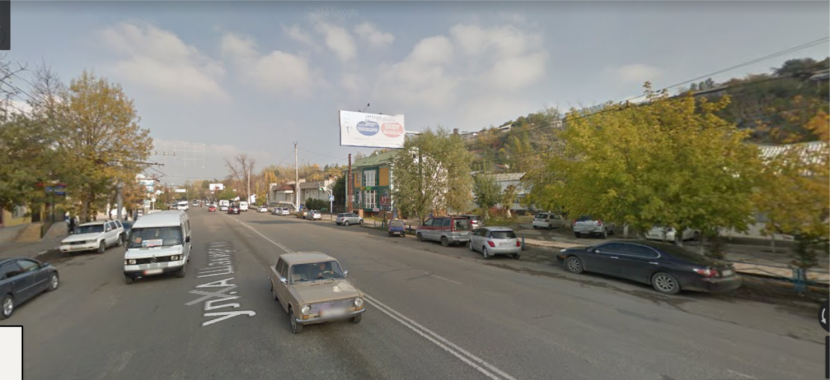 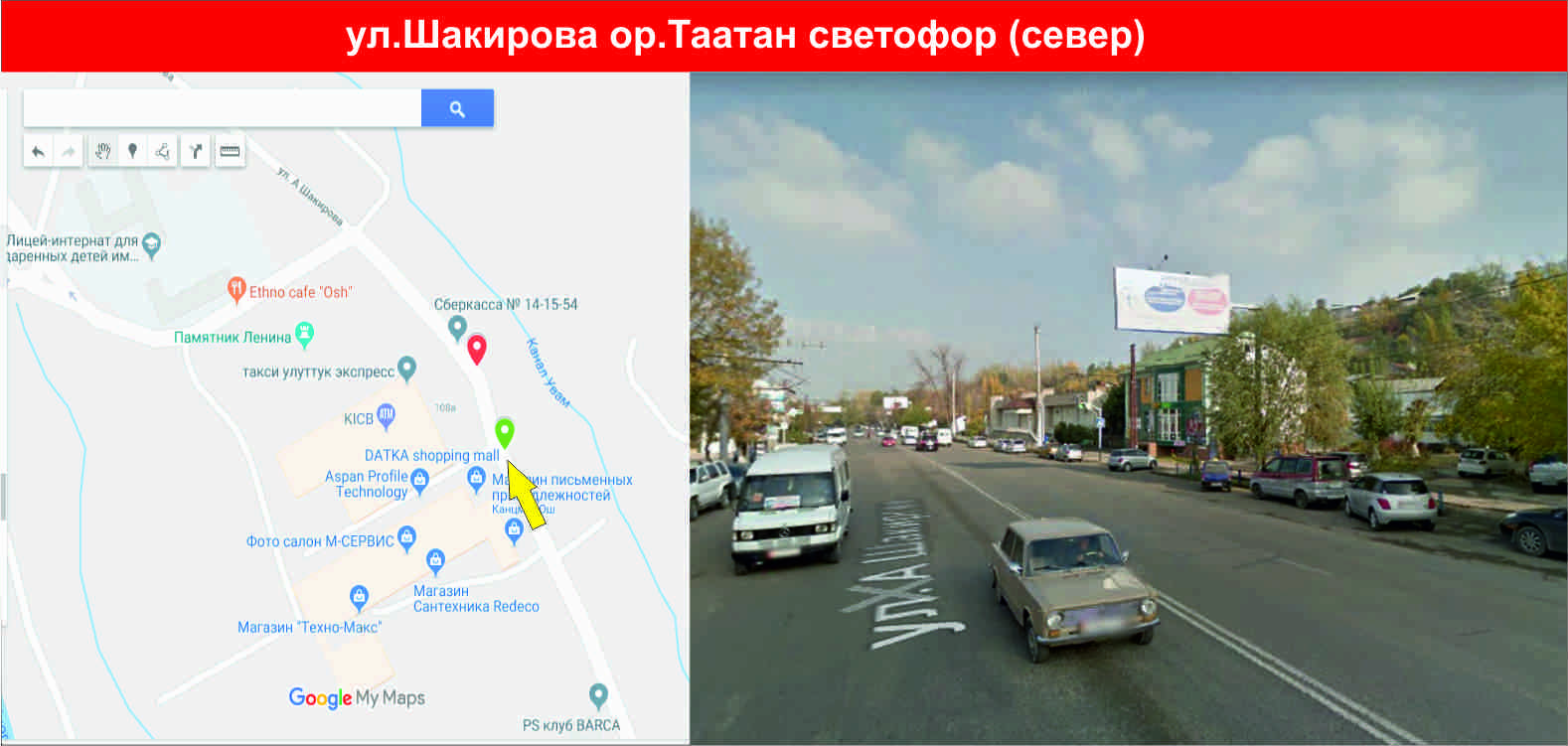 49Трасса Ош-карасууЖд проездсвободен16000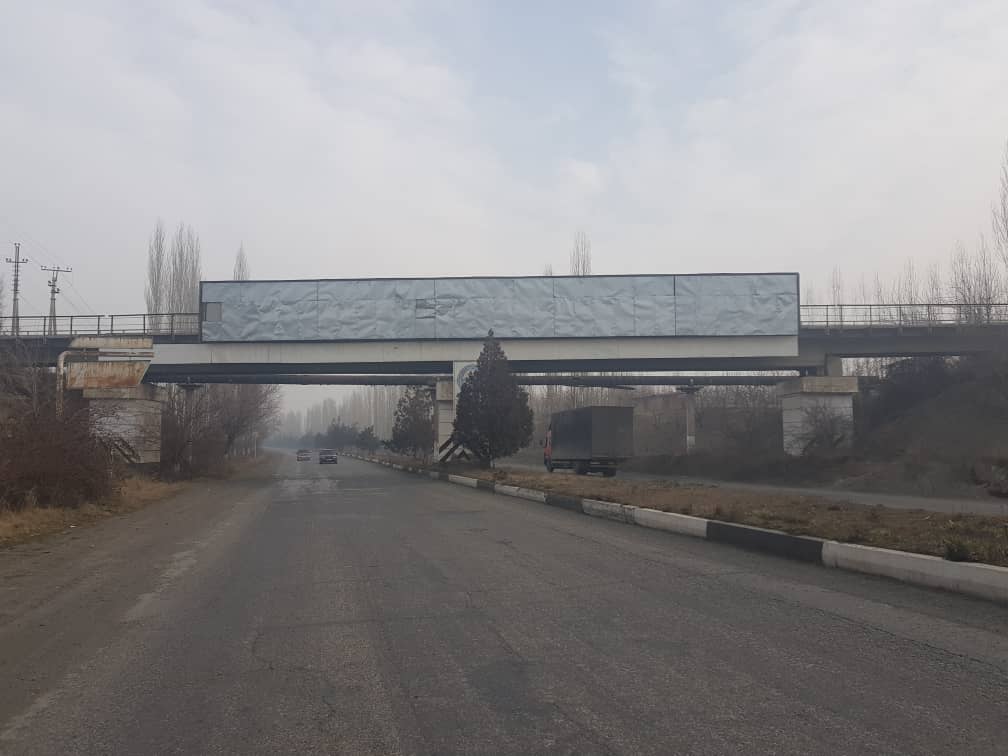 50Трасса Ош-КарасууС.о НариманЗанят до 25.05.1927000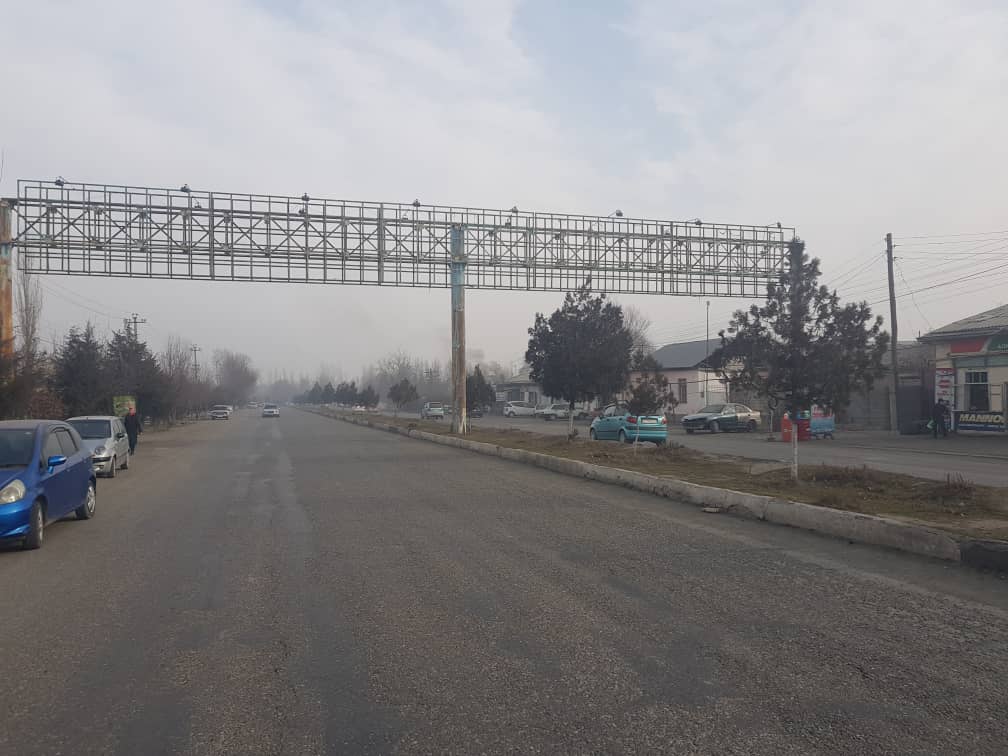 51Пр.Масалиева ор Алыш6х311000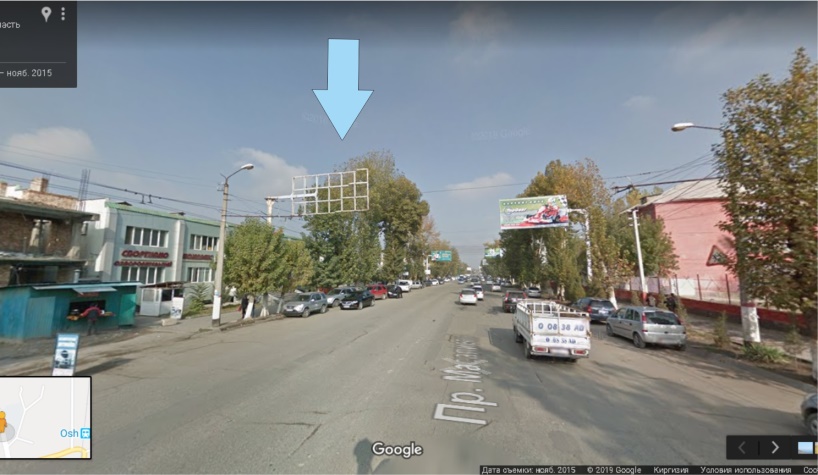 52Ул.Ленина ор. ОШГУ напротив БОБУРЗанят до 16.06.196х35500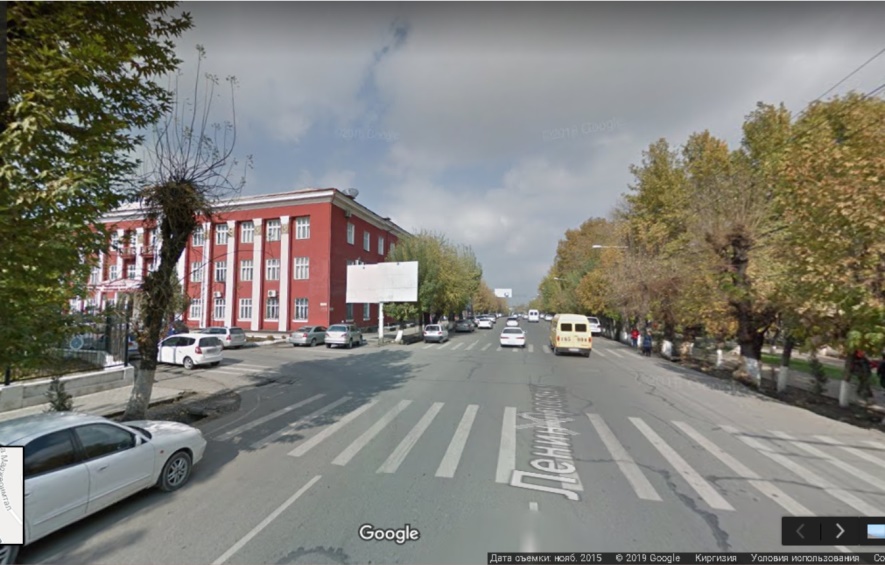 53Ул.Навои ор.Гост АлайЗанят 06.06.1918х325000с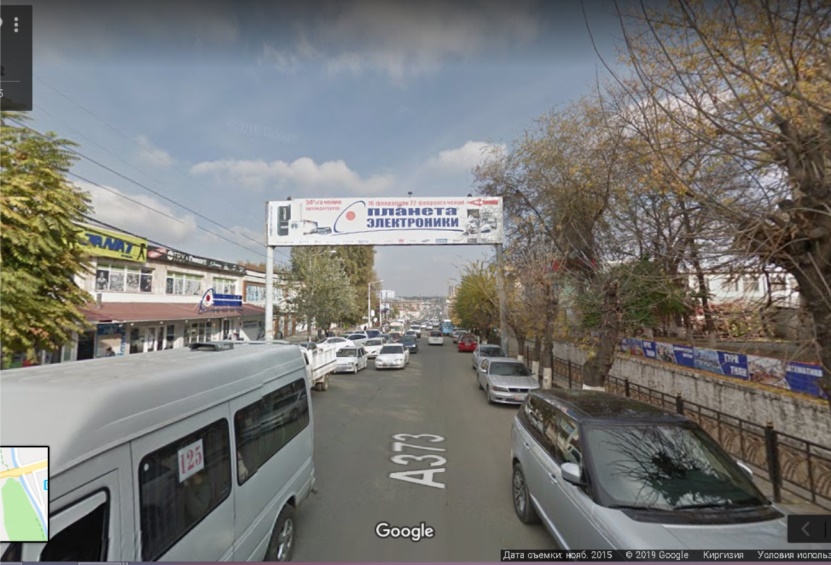 54Ул.Айтиева ор.Егер белСвободен от 10.046х312000с6000с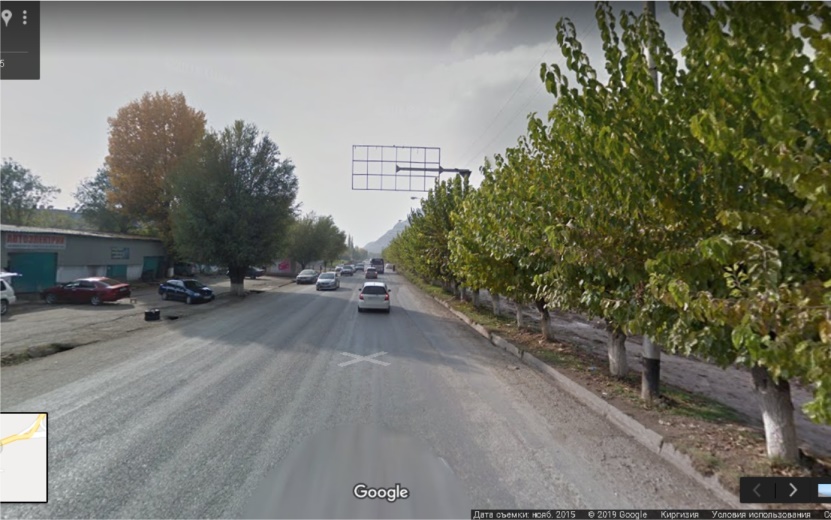 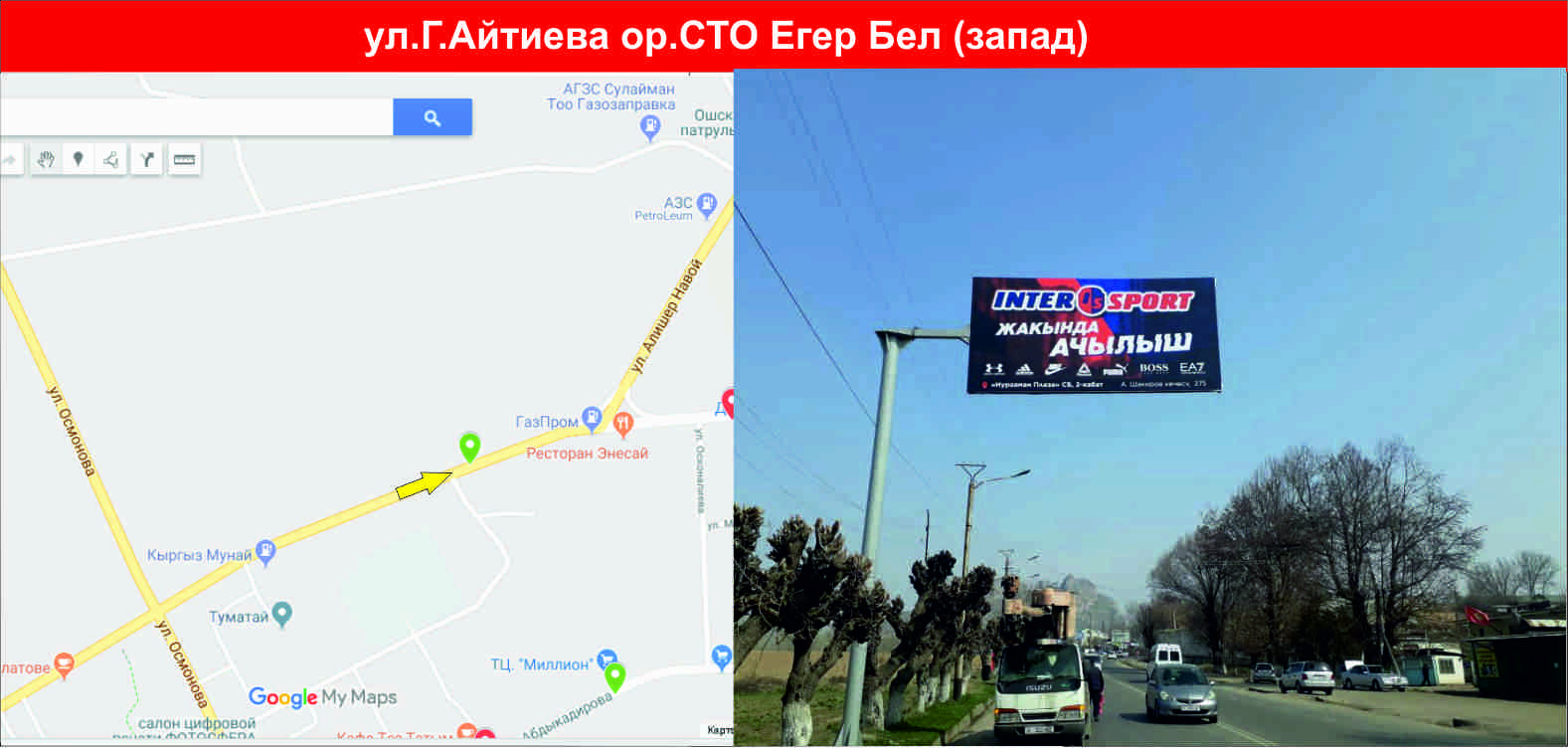 